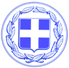                       Κως, 14 Μαΐου 2018ΔΕΛΤΙΟ ΤΥΠΟΥΘΕΜΑ : “Οι παρεμβάσεις της Υπηρεσίας Πρασίνου του Δήμου Κω-Κάθε μέρα και κάθε εβδομάδα κάνουμε καλύτερη και πιο όμορφη την Κω.”Στο δρόμο βρίσκονται καθημερινά τα συνεργεία του Δήμου Κω, προχωρώντας σε ουσιαστικές παρεμβάσεις που βελτιώνουν την εικόνα της πόλης και του νησιού.Την εβδομάδα που πέρασε, η υπηρεσία πρασίνου παρά το γεγονός ότι είναι υποστελεχωμένη, έδωσε τον καλύτερο της εαυτό.Συγκεκριμένα έγιναν οι ακόλουθες εργασίες:-ΚΟΠΗ ΧΟΡΤΩΝ ΚΛΑΔΕΥΣΗ ΚΑΙ ΚΑΘΑΡΙΣΜΟΣ ΣΤΗΝ ΠΑΙΔΙΚΗ ΧΑΡΑ ΣΤΑ ΛΑΪΚΑ ΕΝΑΝΤΙ ΠΑΛΙΟΥ ΟΙΝΟΠΕΙΟΥ.-ΚΟΠΗ ΧΟΡΤΩΝ ΚΑΙ ΚΑΘΑΡΙΣΜΟΣ ΑΠΟ ΑΡΧΗ ΟΔΟΥ ΦΙΛΙΝΟΥ ΑΠΟ ΤΗΝ ΠΑΡΑΛΙΑ ΕΩΣ ΤΟ ΣΒΟΥΡΕΝΕΙΟ.-ΚΟΠΗ ΧΟΡΤΩΝ ΚΑΙ ΚΛΑΔΕΥΣΗ ΕΠΙΚΙΝΔΥΝΩΝ ΚΛΑΔΩΝ ΕΠΙ ΤΗΣ ΟΔΟΥ ΦΙΛΙΝΟΥ ΑΠΟ ΤΗ ΣΥΜΒΟΛΗ ΤΗΣ ΟΔΟΥ ΚΑΝΑΡΗ ΕΩΣ ΤΟ ΠΑΡΚΟ ΟΔΙΚΗΣ ΑΓΩΓΗΣ.-ΚΟΠΗ ΧΟΡΤΩΝ ΚΑΙ ΚΛΑΔΕΥΣΗ ΕΠΙΚΙΝΔΥΝΩΝ ΚΛΑΔΩΝ ΕΠΙ ΤΗΣ ΟΔΟΥ Γ. ΠΑΠΑΝΔΡΕΟΥ ΑΠΟ ΤΟ ΥΨΟΣ ΤΟΥ ΚΟS HOTEL ΕΩΣ ΤΗ ΜΑΡΙΝΑ.-ΚΟΠΗ ΧΟΡΤΩΝ ΚΑΙ ΚΑΘΑΡΙΣΜΟΣ ΝΗΣΙΔΩΝ ΑΠΟ ΤΗ ΜΑΡΙΝΑ ΕΩΣ ΤΗ ΔΙΑΣΤΑΥΡΩΣΗ ΓΙΑ ΤΟ ΝΕΟ ΓΗΠΕΔΟ ΑΝΤΑΓΟΡΑ.-ΚΟΠΗ ΧΟΡΤΩΝ, ΚΛΑΔΕΥΣΗ ΕΠΙΚΙΝΔΥΝΩΝ ΚΛΑΔΩΝ ΚΑΙ ΣΧΗΜΑΤΟΠΟΙΗΣΗ ΘΑΜΝΩΝ ΣΤΙΣ ΝΗΣΙΔΕΣ ΕΠΙ ΤΗΣ ΟΔΟΥ Γ. ΠΑΠΑΝΔΡΕΟΥ.-ΚΟΠΗ ΧΟΡΤΩΝ ΣΤΙΣ ΝΗΣΙΔΕΣ ΑΠΟ ΤΟ ΨΑΛΙΔΙ ΕΩΣ ΤΙΣ ΔΕΞΑΜΕΝΕΣ ΤΗΣ ΔΕΥΑΚ.Η προσπάθεια δεν σταματά ποτέ. Συνεχίζουμε.Κάθε μέρα και κάθε εβδομάδα κάνουμε καλύτερη και πιο όμορφη την Κω.Γραφείο Τύπου Δήμου Κω